CURRICULUM VITAE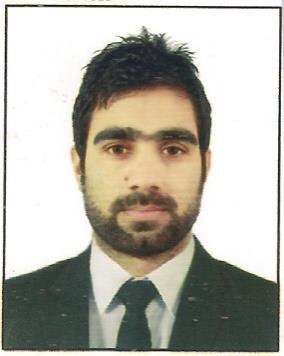 Najar Email: najar.382680@2freemail.com Career Objective:To obtain a position that challenges me and provides me the opportunity to utilize my professional skills and experience with full potential in your organization that is progressive technically and intellectually.Work Experience:2 Years of Professional Experience.Worked as Assistant Mechanical Engineer in Harshna Naturals Private Limited, IGC Lassipora, Kashmir.Duties & Responsibilities:Maintenance of machines and HVAC Ducts.To operate chiller and other machines.To keep a record of temperature in every chamber on daily basis.Worked as Trainee Engineer in Aadil Hamdaan Alsobhi Establishment in Saudi Arabia.Duties & Responsibilities:To assist Senior Engineer in keeping daily data.To keep record of the material received on daily basis.Worked as Sales Engineer in Spinny Auto Rev Pvt. Ltd, New Delhi.Duties & Responsibilities:To help customers to choose a better product according to their profile.To describe the products in detail to customers.Educational Qualifications:Technical Skills:AutoCAD 2D/3DHVAC DesigningProject Undertaken:Project Name: Vapor Absorption Refrigeration System (VARS)Description: Modified Vapor Absorption Refrigeration System to increase the Coefficient of Performance (CoP) by adding Cellulose Pad and a fan.Internship:Organization: Mechanical Engineering Division, Anantnag , Jammu & Kashmir.Description: Worked as a trainee in the engine repairing and servicing department.Extra-Curricular Activities:Inter school Quiz Competition (2008).Inter school Cricket Tournament (2008)Awards and Honours:Best Student of The Year (2008)Captain of School Cricket Team (2008)Languages Known:English: Fluent in Speaking and writingUrdu: Fluent in speaking and writingArabic: BeginnerHobbies:Playing games on PC and Watching Wrestling.Personal Details:Nationality: IndianMarital Status: UnmarriedDate of Birth: August 03, 1992Gender: MaleDegree/certificationInstitution/BoardYearCGPA/ %ageB.Tech (ME)Lovely Professional University20157.59Jalandhar Punjab.SSCJ&K State Board201079HSCJ&K State Board200873